Jazzmijn vzw     VOORLOPIG LESSENROOSTER	  2021 – 2022    Jazzmijn vzw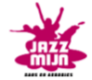   Dinsdag  Woensdag  Donderdag  Vrijdag  Zaterdag  ZondagVoor de gezondheid van onze leden zijn al onze zalen Corona proof met zichtbare CO2 meter en buitenverluchtingssysteem conform de wetgeving.UrenDisciplineLeeftijdZaal  Maandag18:00-19:00      ElinaModern niveau 22010 + 2009 (6de + 1ste mid) + selectie docent A.Ailey         118:00-19:00      LowieHiphop mid levelVanaf 2008 (2de mid.) + selectie docentJ. Fonda        219:00-20:15      AnnekeModern niveau 4Vanaf 2007 (3e mid.)  + selectie docentA.Ailey          319:00-20:00       LowieHiphop high levelVanaf 2006 (4de mid.) + selectie docentJ. Fonda        420:00-21:00       TomZumba Vanaf 2006 ( 4de mid. / 16 jaar )J. Fonda        5        20:15-21:30       AnnekeModern niveau 5Vanaf 2005 (5de mid. ) + selectie docentA. Ailey         620:00-21:00       SofiaFlamenco TradicionalVanaf 2006 met reeks van 12 lessen ( min. 8 deeln.)M. Béjart      718:00-19:00       MargotModern niveau 3Vanaf 2008 (2de mid.) + selectie docentA. Ailey         818:00-19:30       LowieHiphop comp. Junioren2009 + 2008 + 2007    na auditieJ. Fonda        919:00-20:00  Maë/Morg.G – werking (onder voorbehoud)Vanaf 2003 ( 18 jaar ) A. Ailey         1019:30-21:00       LowieHiphop comp. Teens/AdultsVanaf 2006     na auditieJ. Fonda        1120:30-21:30       FrankTai ChiVanaf 2006 ( 4de middelbaar / 16 jaar )A. Ailey         1215:00-15:45      Margo RKleuterdans 3de kleuterklas2016  (5 jaar)A. Ailey         1315:45-16:30  Marg/ElenaPrédans 1ste kleuterklas2018  (3 jaar)A. Ailey         1416:30-17:15      ElenaCool Moves / hiphop 2015  (1ste leerjaar)A. Ailey         1517:15-18:00      ElenaHiphop 2de leerjaar 2014  (2de leerjaar) A. Ailey         1617:15-18:15      MelissaModern niveau 12012 + 2011  (4de + 5de leerjaar)J. Fonda        1718:00-18:45      YaraPré modern2014 + 2013  (2de + 3de leerjaar)A. Ailey         1818:30-20:00      MelissaModern comp. Junioren2009 + 2008 + 2007 + 2006     na auditieJ. Fonda        1919:00-20:00      YaraClipdance 12013 + 2012 + 2011 (3de.4de en 5de leerjaar)A. Ailey         2020:00-21:00      ClaudiaRagga AdultsVanaf 2003  (18 jaar) J. Fonda        2120:00-21:30      MelissaModern comp. Teens en AdultsVanaf 2005  (5de mid.)    na auditie A. Ailey         2217:45-19:15      ElinaHiphop comp. Kids2010 + 2012 + 2011       na auditie A. Ailey         2318:00-19:00      SelenaRagga Kids 2011 + 2010 + 2009  (5de + 6de leerjaar + 1ste mid.) J. Fonda        2418:15-19:15      AlanaFlamenco Kids2013 + 2012 + 2011 + 2010  (3de.4de.5de en 6de leerjaar)M. Béjart      25       19:00-20:00      MichouBBBVanaf 2006  (16 jaar)J. Fonda        2619:15-20:15      ElinaRagga mid levelVanaf 2008  (2de mid.)A. Ailey         2719:15-20:15      AlanaFlamenco Fusion Vanaf 2009  (1ste  mid.) ( splitsing mogelijk vanaf 10 )M. Béjart      2820:00-21:00      Margo KStepVanaf 2006  (16jaar)J. Fonda        29Dagles Onder voorbehoud                      30DaglesOnder voorbehoud                      3117:30-19:00     MelissaModern comp. Kids2013 + 2012 + 2011      na auditie J. Fonda       3217:45-18:30     EllenKleuterdans 2de kleuterklas 2017  (4 jaar) A. Ailey        3318:30-19:30    LaraHiphop 3de + 4de leerjaar 2013 + 2012  (3de en 4de leerjaar)A. Ailey        3419:00-20:00     BryanHiphop 5de + 6de leerjaar + 1ste mid. 2011 + 2010+ 2009  (5de .6de.1ste mid.) J. Fonda       3519:30-20:30     YaraClipdance 22010 + 2009 + 2008  (6de.1ste en 2de mid.) A. Ailey        3620:00-21:30     MarijnRagga high levelVanaf 2007 + selectie docentJ. Fonda       3709:45-11:15    BryanHiphop comp.Cadets2008 + 2009 + 2010    na auditieA. Ailey        3809:45-10:45    YasmineKlassiek ballet 4Selectie docentJ. Fonda       3910:45-11:15    YasminePointes 4 en 5 Selectie docentJ. Fonda       4011:15-12:15    YasmineKlassiek ballet 5Selectie docentJ. Fonda       4111:15-12:15    KatoKlassiek ballet 2Selectie docentA. Ailey        4212:00-13:00    MargotKlassiek ballet 3Selectie docentJ. Fonda       4312:15-13:00    KatoKlassiek ballet : instapklasVanaf 2015 ( 1ste leerjaar)A. Ailey        4413:00-14:00    Margo R.Klassiek ballet 1Vanaf 2014 (2de leerjaar)  selectie docentA. Ailey        4510:00-11:00    KevinYogalatesVanaf 2006  (16jaar)A. Ailey        46